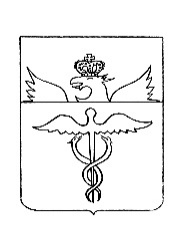 Совет народных депутатов Пузевского сельского поселенияБутурлиновского муниципального районаВоронежской областиРЕШЕНИЕ  От  26.12. 2022 г   № 89с. ПузевоВ соответствии с Бюджетным кодексом Российской Федерации, ст.35 Федерального закона от 06.10.2003 г. №131-ФЗ «Об общих принципах организации местного самоуправления в Российской Федерации» и на основании Устава Пузевского сельского поселения, Совет народных депутатов Пузевского сельского поселения                                                    РЕШИЛ:1.	 Внести в решение Совета народных депутатов Пузевского сельского  поселения №61 от 27.12.2021 г. «О  утверждении бюджета Пузевского сельского поселения Бутурлиновского муниципального района  на 2022 год и плановый период 2023-2024 годов »  следующие изменения:1.1.   Пункт 1 части 1.1  статьи  1 изложить в следующей редакции:«1 ) прогнозируемый  общий объем доходов бюджета Пузевского сельского поселения в сумме 14028,16 тыс. рублей, в том числе  безвозмездные поступления в сумме 11088,16 тыс. рублей, из них:-безвозмездные поступления от других бюджетов бюджетной системы Российской Федерации в сумме 11068,16 тыс. рублей в том числе: дотации-1581,00 тыс. рублей, субвенции-99,00 тыс. рублей, иные межбюджетные трансферты, имеющие целевое назначение- 9388,16 тыс. рублей.»1.2.  В пункте 2 части 1.1 статьи  1 слова  общий объем расходов «13777,61 тыс. рублей  заменить словами 14476,31 тыс. рублей.»1.3.  На 31.12.2022 г прогнозируется бюджет Пузевского сельского поселения с дефицитом  на сумму 448,15 тыс. рублей.1.4.  В Приложении  №1 «Источники внутреннего финансирования дефицита бюджета Пузевского сельского поселения на 2022 г и на плановый период 2023-2024 годов» изложить в новой  редакции, согласно приложению №1 к настоящему решению.1.5. В Приложении №2 «Поступление доходов бюджета Пузевского сельского поселения Бутурлиновского муниципального района Воронежской области  по кодам  видов доходов, подвидов доходов на 2022 год и на плановый  2023-2024 годов» изложить в новой редакции , согласно приложению №2 к настоящему решению.1.6. Приложение №4 «Ведомственная структура расходов бюджета Пузевского сельского поселения на 2022 год и на плановый период 2023-2024 годов» изложить в новой редакции,  согласно приложению №3 к настоящему решению.1.7. Приложение  №5 «Распределение бюджетных ассигнований по разделам,  подразделам, целевым статьям  (муниципальным  программам Пузевского сельского поселения),  группам видов  расходов, классификации  расходов бюджета Пузевского сельского поселения на 2022 год и на плановый период 2023 и 2024 годов»  изложить в редакции, согласно приложению №4 к настоящему решению.1.8  Приложение № 6 «Распределение бюджетных ассигнований по целевым статьям (муниципальным программам Пузевского сельского поселения), группам видов расходов, разделам, подразделам  классификации расходов бюджета Пузевского сельского поселения на  2022  год и на плановый период 2023 и 2024 годов» изложить в редакции, согласно приложению №5 к настоящему решению.1.9  Пункт 6 части 6.1. изложить в новой редакции « Установить верхний  предел муниципального долга Пузевского сельского поселения:          1) на 1 января 2023 года  в сумме 370,42 тыс. рублей, в том числе верхний предел долга  по муниципальным гарантиям в сумме 0,00 тыс. рублей;          2) на 1 января 2024 года   в сумме  317,50 тыс. рублей, в том числе верхний предел долга по муниципальным гарантиям в сумме 0,00 тыс. рублей и на 1 января 2025 года в сумме 264,58 тыс. рублей,  в том числе верхний предел долга по муниципальным гарантиям в сумме 0,00 тыс. рублей.           6.2. Установить объем расходов на обслуживание муниципального долга Пузевского сельского поселения на 2022 год в сумме 0,40  тыс. рублей, на 2023 год в сумме 0,38 тыс. рублей и на 2024 год в сумме 1,00 тыс. рублей.2. Опубликовать настоящее решение в  официальном периодическом печатном издании «Вестник муниципальных нормативно - правовых актов и иной официальной информации Пузевского сельского поселения Бутурлиновского муниципального района Воронежской области».3. Настоящее решение вступает в силу с момента его официального опубликования.Глава Пузевского сельского поселения                                   И.М.ДорохинПредседатель Совета народных депутатовПузевского сельского поселения                                              Н.А.ЕвсюковПриложение  1                                                            к решению Совета народных депутатов                                                               Пузевского сельского поселения От 26 декабря  2022 г. №  89                                                 Источники внутреннего финансирования дефицита бюджета Пузевского сельского поселения на 2022 год и на плановый период 2023 и 2024 годов (тыс. рублей)                                      Глава Пузевского сельского поселения                            И.М.Дорохин                         Председатель Совета народных депутатовПузевского поселения                                                         Н.А.Евсюков                                                                      Приложение  2                                                          к решению Совета народных депутатов                                                               Пузевского сельского поселения                                                                                    от 26  декабря   2022 г  № 89 ПОСТУПЛЕНИЕ ДОХОДОВ БЮДЖЕТА ПУЗЕВСКОГО СЕЛЬСКОГО ПОСЕЛЕНИЯ БУТУРЛИНОВСКОГО МУНИЦИПАЛЬНОГО РАЙОНА ВОРОНЕЖСКОЙ ОБЛАСТИ ПО КОДАМ ВИДОВ ДОХОДОВ, ПОДВИДОВ ДОХОДОВ НА 2022 ГОД И НА ПЛАНОВЫЙ ПЕРИОД 2023 И 2024 ГОДОВ (тыс. рублей)Глава Пузевского сельского поселения                                     И.М.ДорохинПредседатель Совета народных депутатовПузевского сельского поселения                                                 Н.А.Евсюков Приложение  3                                                            к решению Совета народных депутатов                                                               Пузевского сельского поселения                                                                                    От 26  декабря   2022 г. № 89 Ведомственная структура расходов бюджета Пузевского сельского поселения на 2022 и  на плановый период 2023 и  2024 годовГлава Пузевского сельского поселения                                   И.М.ДорохинПредседатель Совета народных депутатовПузевского сельского поселения                                              Н.А.ЕвсюковПриложение 4                                                            к решению Совета народных депутатов                                                               Пузевского сельского поселения                                                                                    от 26  декабря   2022 г. № 89Распределение бюджетных ассигнований по  разделам,  подразделам ,целевым статьям (муниципальным программам  Пузевского сельского поселения), группам видов  классификации  расходов бюджета Пузевского сельского поселения на 2022  год и на плановый период  2023 и 2024 годовГлава Пузевского сельского поселения                                      И.М.Дорохин                                              Председатель Совета народных депутатовПузевского сельского поселения                                                 Н.А.Евсюков    Приложение №5                                                            к решению Совета народных депутатов                                                               Пузевского сельского поселения                                                                                    от 26  декабря  2022  г  № 89Распределение бюджетных ассигнований по целевым статьям (муниципальным программам Пузевского сельского  поселения), группам видов расходов, разделам, подразделам  классификации расходов бюджета Пузевского сельского поселения на 2022  год и на плановый период 2023 и 2024 годов Глава Пузевского сельского поселения                                       И.М.Дорохин Председатель Совета народных депутатовПузевского сельского поселения                                                  Н.А.Евсюков                              Приложение №6                                                            к решению Совета народных депутатов                                                               Пузевского сельского поселения                                                                                    от 26 декабря 2022г.  № 89  Программа  муниципальных внутренних   заимствований Пузевского СЕЛЬСКОГО ПОСЕЛЕНИЯ  на 2022 год И НА ПЛАНОВЫЙ ПЕРИОД 2023 И 2024 ГОДОВ   тыс.руб.           Председатель Совета народных депутатов                                       Н.А.ЕвсюковГлава Пузевского сельского поселения                                             И.М. ДорохинО внесении изменений в решение Совета народных депутатов Пузевского сельского поселения № 61 от 27.12.2021 г. «О утверждении бюджета Пузевского сельского поселения Бутурлиновского муниципального района  на 2022 год и плановый период 2023-2024 годов»№ п/пНаименованиеКод бюджетной  классификации2022 год2023 год2024 год123456Источники внутреннего финансирования дефицита бюджета01 00 00 00 00 0000 000448,15-52,92-52,92Бюджетные кредиты от других бюджетов бюджетной системы Российской Федерации01 03 00 00 00 0000 000-0,00-52,92-52,92Погашение бюджетных кредитов, полученных от других бюджетов бюджетной системы Российской Федерации01 03 01 00 00 0000 000-0,00-52,92-52,92Погашение бюджетных кредитов, полученных от других бюджетов бюджетной системы Российской Федерации01 03 01 00 10 0000 810-0,00-52,92-52,92Изменение остатков средств на счетах по учету средств бюджета01 05 00 00 00 0000 000448,1500Увеличение остатков средств бюджетов01 05 00 00 00 0000 500-14028,16-6 368,85-6482,91Увеличение прочих остатков  денежных средств бюджетов поселений01 05 02 01 10 0000 510-14028,16-6 368,85-6482,91Уменьшение остатков средств бюджетов01 05 00 00 00 0000 60014476,316 368,856 482,91Уменьшение  прочих остатков  денежных средств бюджетов поселений01 05 02 01 10 0000 61014476,316 368,856 482,91Код показателя Код показателя Наименование показателяНаименование показателяСумма на плановый периодСумма на плановый периодСумма на плановый периодСумма на плановый периодСумма на плановый периодСумма на плановый периодКод показателя Код показателя Наименование показателяНаименование показателя2022 год2022 год2023 год2023 год2024 год2024 год11122334455000 8 50 00000 00 0000 000000 8 50 00000 00 0000 000ВСЕГОВСЕГО14028,1614028,16  15245,65  15245,65   10999,34   10999,34000 1 00 00000 00 0000 000000 1 00 00000 00 0000 000НАЛОГОВЫЕ И НЕНАЛОГОВЫЕ  ДОХОДЫНАЛОГОВЫЕ И НЕНАЛОГОВЫЕ  ДОХОДЫ2 940,002 940,002946,002946,002952,002952,00000 1 01 00000 00 0000 000000 1 01 00000 00 0000 000НАЛОГИ НА ПРИБЫЛЬ, ДОХОДЫНАЛОГИ НА ПРИБЫЛЬ, ДОХОДЫ169,00169,00151,00151,00157,00157,00000 1 01 02000 01 0000 110000 1 01 02000 01 0000 110Налог на доходы физических лицНалог на доходы физических лиц169,00169,00151,00151,00157,00157,00000 1 01 02010 01 0000 110000 1 01 02010 01 0000 110Налог на доходы физических лиц с доходов, источником которых является налоговый агент, за исключением доходов, в отношении которых исчисление и уплата налога осуществляются в соответствии со статьями 227, 2271 и 228 Налогового кодекса Российской ФедерацииНалог на доходы физических лиц с доходов, источником которых является налоговый агент, за исключением доходов, в отношении которых исчисление и уплата налога осуществляются в соответствии со статьями 227, 2271 и 228 Налогового кодекса Российской Федерации169,00169,00151,00151,00157,00157,00000 1 05 00000 00 0000 000000 1 05 00000 00 0000 000НАЛОГИ НА СОВОКУПНЫЙ ДОХОДНАЛОГИ НА СОВОКУПНЫЙ ДОХОД28,0028,0026,0026,0026,0026,00000 1 05 03000 01 0000 110000 1 05 03000 01 0000 110Единый сельскохозяйственный налогЕдиный сельскохозяйственный налог28,0028,0026,0026,0026,0026,00000 1 05 03010 01 0000 110000 1 05 03010 01 0000 110Единый сельскохозяйственный налогЕдиный сельскохозяйственный налог28,0028,0026,0026,0026,0026,00000 1 06 00000 00 0000 000000 1 06 00000 00 0000 000НАЛОГИ НА ИМУЩЕСТВОНАЛОГИ НА ИМУЩЕСТВО1965,001965,001961,001961,001961,001961,00000 1 06 01000 00 0000 110000 1 06 01000 00 0000 110Налог на имущество физических лицНалог на имущество физических лиц98,0098,0094,0094,0094,0094,00000 1 06 01030 10 0000 110000 1 06 01030 10 0000 110Налог на имущество физических лиц, взимаемый по ставкам, применяемым к объектам налогообложения, расположенным в границах сельских поселенийНалог на имущество физических лиц, взимаемый по ставкам, применяемым к объектам налогообложения, расположенным в границах сельских поселений98,0098,0094,0094,0094,0094,00000 1 06 06000 00 0000 110000 1 06 06000 00 0000 110Земельный налогЗемельный налог1 867,001 867,001867,001867,001867,001867,00000 1 06 06030 00 0000 110000 1 06 06030 00 0000 110Земельный налог с организацийЗемельный налог с организаций920,00920,00920,00920,00920,00920,00000 1 06 06033 10 0000 110000 1 06 06033 10 0000 110Земельный налог с организаций, обладающих земельным участком, расположенным в границах сельских поселенийЗемельный налог с организаций, обладающих земельным участком, расположенным в границах сельских поселений920,00                                                                  920,00                                                                  920,00920,00920,00920,00000 1 06 06040 00 0000 110000 1 06 06040 00 0000 110Земельный налог с физических лицЗемельный налог с физических лиц947,00947,00947,00947,00947,00947,00000 1 06 06043 10 0000 110000 1 06 06043 10 0000 110Земельный налог с физических лиц, обладающих земельным участком, расположенным в границах сельских поселенийЗемельный налог с физических лиц, обладающих земельным участком, расположенным в границах сельских поселений947,00947,00947,00947,00947,00947,00000 1 08 00000 00 0000 000000 1 08 00000 00 0000 000ГОСУДАРСТВЕННАЯ ПОШЛИНАГОСУДАРСТВЕННАЯ ПОШЛИНА2,002,002,002,002,002,00000 1 08 04000 01 0000 110000 1 08 04000 01 0000 110Государственная пошлина за совершение нотариальных действий (за исключением действий, совершаемых консульскими учреждениями Российской Федерации)Государственная пошлина за совершение нотариальных действий (за исключением действий, совершаемых консульскими учреждениями Российской Федерации)2,002,002,002,002,002,00000 1 08 04020 01 0000 110000 1 08 04020 01 0000 110Государственная пошлина за совершение нотариальных действий должностными лицами органов местного самоуправления, уполномоченными в соответствии с законодательными актами Российской Федерации на совершение нотариальных действийГосударственная пошлина за совершение нотариальных действий должностными лицами органов местного самоуправления, уполномоченными в соответствии с законодательными актами Российской Федерации на совершение нотариальных действий2,002,002,002,002,002,00000 1 11 00000 00 0000 000000 1 11 00000 00 0000 000ДОХОДЫ ОТ ИСПОЛЬЗОВАНИЯ ИМУЩЕСТВА, НАХОДЯЩЕГОСЯ В ГОСУДАРСТВЕННОЙ И МУНИЦИПАЛЬНОЙ СОБСТВЕННОСТИДОХОДЫ ОТ ИСПОЛЬЗОВАНИЯ ИМУЩЕСТВА, НАХОДЯЩЕГОСЯ В ГОСУДАРСТВЕННОЙ И МУНИЦИПАЛЬНОЙ СОБСТВЕННОСТИ747,00747,00775,00775,00775,00775,00000 1 11 05000 00 0000 120000 1 11 05000 00 0000 120Доходы, получаемые в виде арендной либо иной платы за передачу в возмездное пользование государственного и муниципального имущества (за исключением имущества бюджетных и автономных учреждений, а также имущества государственных и муниципальных унитарных предприятий, в том числе казенных)Доходы, получаемые в виде арендной либо иной платы за передачу в возмездное пользование государственного и муниципального имущества (за исключением имущества бюджетных и автономных учреждений, а также имущества государственных и муниципальных унитарных предприятий, в том числе казенных)747,00747,00775,00775,00775,00775,00000 1 11 05020 00 0000 120000 1 11 05020 00 0000 120Доходы, получаемые в виде арендной платы за земли после разграничения государственной собственности на землю, а также средства от продажи права на заключение договоров аренды указанных земельных участков (за исключением земельных участков бюджетных и автономных учреждений)Доходы, получаемые в виде арендной платы за земли после разграничения государственной собственности на землю, а также средства от продажи права на заключение договоров аренды указанных земельных участков (за исключением земельных участков бюджетных и автономных учреждений)654,00654,00654,00654,00654,00654,00000 1 11 05025 10 0000 120000 1 11 05025 10 0000 120Доходы, получаемые в виде арендной платы, а также средства от продажи права на заключение договоров аренды за земли, находящиеся в собственности сельских поселений (за исключением земельных участков муниципальных бюджетных и автономных учреждений)Доходы, получаемые в виде арендной платы, а также средства от продажи права на заключение договоров аренды за земли, находящиеся в собственности сельских поселений (за исключением земельных участков муниципальных бюджетных и автономных учреждений)654,00654,00654,00654,00654,00654,00000 1 11 05030 00 0000 120000 1 11 05030 00 0000 120Доходы от сдачи в аренду имущества, находящегося в оперативном управлении органов государственной власти,органов местного самоуправления, государственных внебюджетных фондов и  созданных ими учреждений (за исключением имущества бюджетных и автономных учреждений)Доходы от сдачи в аренду имущества, находящегося в оперативном управлении органов государственной власти,органов местного самоуправления, государственных внебюджетных фондов и  созданных ими учреждений (за исключением имущества бюджетных и автономных учреждений)93,0093,00121,00121,00121,00121,00000 1 11 05035 10 0000 120000 1 11 05035 10 0000 120Доходы от сдачи в аренду имущества, находящегося в оперативном управлении органов управления сельских поселений и созданных ими учреждений (за исключением имущества муниципальных бюджетных и автономных учреждений)Доходы от сдачи в аренду имущества, находящегося в оперативном управлении органов управления сельских поселений и созданных ими учреждений (за исключением имущества муниципальных бюджетных и автономных учреждений)93,0093,00121,00121,00121,00121,00000 1 13 00000 00 0000 000000 1 13 00000 00 0000 000ДОХОДЫ ОТ ОКАЗАНИЯ ПЛАТНЫХ УСЛУГ (РАБОТ)И КОМПЕНСАЦИИ ЗАТРАТ ГОСУДАРСТВАДОХОДЫ ОТ ОКАЗАНИЯ ПЛАТНЫХ УСЛУГ (РАБОТ)И КОМПЕНСАЦИИ ЗАТРАТ ГОСУДАРСТВА7,07,09,09,09,09,0000 1 13 01000 00 0000 130000 1 13 01000 00 0000 130Доходы от оказания платных услуг (работ)Доходы от оказания платных услуг (работ)7,07,09,09,09,09,0000 1 13 01990 00 0000 130000 1 13 01990 00 0000 130Прочие доходы от оказания платных услуг (работ)Прочие доходы от оказания платных услуг (работ)7,07,09,09,09,09,0000 1 13 01995 10 0000 130000 1 13 01995 10 0000 130Прочие доходы от оказания платных услуг (работ) получателями средств бюджетов сельских поселенийПрочие доходы от оказания платных услуг (работ) получателями средств бюджетов сельских поселений7,07,09,09,09,09,0000 1 14 00000 00 0000 000000 1 14 00000 00 0000 000ДОХОДЫ ОТ ПРОДАЖИ МАТЕРИАЛЬНЫХ И НЕМАТЕРИАЛЬНЫХ АКТИВОВДОХОДЫ ОТ ПРОДАЖИ МАТЕРИАЛЬНЫХ И НЕМАТЕРИАЛЬНЫХ АКТИВОВ000 1 14 020000 00 0000 000000 1 14 020000 00 0000 000Доходы от реализации имущества, находящегося в государственной и муниципальной собственности (за исключением движимого имущества бюджетных и автономных учреждений, а также имущества государственных и муниципальных унитарных предприятий, в том числе казенных)Доходы от реализации имущества, находящегося в государственной и муниципальной собственности (за исключением движимого имущества бюджетных и автономных учреждений, а также имущества государственных и муниципальных унитарных предприятий, в том числе казенных)000 1 14 02050 10 0000 410000 1 14 02050 10 0000 410Доходы от реализации имущества, находящегося в  собственности сельских поселений (за исключением движимого имущества муниципальных бюджетных и автономных учреждений, а также имущества  муниципальных унитарных предприятий, в том числе казенных), в части реализации основных средств по указанному имуществуДоходы от реализации имущества, находящегося в  собственности сельских поселений (за исключением движимого имущества муниципальных бюджетных и автономных учреждений, а также имущества  муниципальных унитарных предприятий, в том числе казенных), в части реализации основных средств по указанному имуществу000 1 14 02053 10 0000 410000 1 14 02053 10 0000 410Доходы от  реализации иного имущества, находящегося в собственности сельских поселений 9за исключением имущества муниципальных бюджетных и автономных учреждений, а также имущества муниципальных унитарных предприятий, в том числе казенных), в части реализации основных средств по указанному имуществуДоходы от  реализации иного имущества, находящегося в собственности сельских поселений 9за исключением имущества муниципальных бюджетных и автономных учреждений, а также имущества муниципальных унитарных предприятий, в том числе казенных), в части реализации основных средств по указанному имуществу000 1 17 00000 00 0000 000000 1 17 00000 00 0000 000ПРОЧИЕ НЕНАЛОГОВЫЕ ДОХОДЫПРОЧИЕ НЕНАЛОГОВЫЕ ДОХОДЫ22,022,022,022,022,022,0000 1 17 00000 00 0000 180000 1 17 00000 00 0000 180Прочие неналоговые доходыПрочие неналоговые доходы22,022,022,022,022,022,0000 1 17 00000 10 0000 180000 1 17 00000 10 0000 180Прочие неналоговые доходы бюджетов сельских поселенийПрочие неналоговые доходы бюджетов сельских поселений22,022,022,0                                                                                                       22,0                                                                                                                                                                                                                                                                                                                                                                                                                                                                                                                                                                                                                                                                                                                                                                                                                                                               22,0                                                                                                                                                                                                                                                                                                                                                                                                                                                                                                                                                                                                                                                                                                                                                                                                                                                                22,0                                                                                                        000 2 02 00000 00 0000 000000 2 02 00000 00 0000 000Безвозмездные поступления от других бюджетов бюджетной системы РФБезвозмездные поступления от других бюджетов бюджетной системы РФ11088,16                                                                                                                                                                                                                                                                                                                                                                                                                                                                                                                                                        11088,16                                                                                                                                                                                                                                                                                                                                                                                                                                                                                                                                                        12299,6512299,658047,348047,34000 2 02 00000 00 0000 000000 2 02 00000 00 0000 000Безвозмездные поступления от других бюджетов бюджетной системы РФБезвозмездные поступления от других бюджетов бюджетной системы РФ11068,1611068,16  12299,65  12299,658047,348047,34000 2 02 10 000 00 0000 150000 2 02 10 000 00 0000 150Дотации бюджетам субъектов Российской Федерации и муниципальных образованийДотации бюджетам субъектов Российской Федерации и муниципальных образований1581,001581,001302,001302,001313,001313,00000 2 02 15 001 00 0000 150000 2 02 15 001 00 0000 150Дотации на выравнивание бюджетной обеспеченностиДотации на выравнивание бюджетной обеспеченности424,00424,00310,00310,00302,00302,00000 2 02 15 001 10 0000 150000 2 02 15 001 10 0000 150Дотации бюджетам сельских поселений на выравнивание бюджетной обеспеченности из бюджета субъекта Российской ФедерацииДотации бюджетам сельских поселений на выравнивание бюджетной обеспеченности из бюджета субъекта Российской Федерации424,00424,00310,00310,00302,00302,00000 2 02 16000 00 0000 150000 2 02 16000 00 0000 150Дотации на выравнивание бюджетной обеспеченности из бюджетов районов ,городских округов с внутригородским делением на поддержку мер по обеспечению сбалансированности бюджетовДотации на выравнивание бюджетной обеспеченности из бюджетов районов ,городских округов с внутригородским делением на поддержку мер по обеспечению сбалансированности бюджетов1157,001157,00992,00992,001011,001011,00000 2 02 16001 00 0000 150000 2 02 16001 00 0000 150Дотации на выравнивание бюджетной обеспеченности из бюджетов муниципальных районовДотации на выравнивание бюджетной обеспеченности из бюджетов муниципальных районов1157,001157,00992,00992,001011,001011,00000 2 02 9999 10 0000 150000 2 02 9999 10 0000 150Прочие субсидииПрочие субсидии0,000,003800,003800,000,000,00000 2 02 9999 10 0000 150000 2 02 9999 10 0000 150Прочие субсидии бюджетам сельских поселенийПрочие субсидии бюджетам сельских поселений0,000,003800,003800,000,000,00000 2 02 30 000 00 0000 150000 2 02 30 000 00 0000 150Субвенции бюджетам субъектов Российской Федерации и муниципальных образованийСубвенции бюджетам субъектов Российской Федерации и муниципальных образований99,0099,0096,6096,6099,9099,90000 2 02 35 118 10 0000 150000 2 02 35 118 10 0000 150Субвенции бюджетам сельских поселений на осуществление первичного воинского учета на территориях, где отсутствуют военные комиссариатыСубвенции бюджетам сельских поселений на осуществление первичного воинского учета на территориях, где отсутствуют военные комиссариаты99,0099,0096,6096,6099,9099,90000 2 02 40000 00 0000 150000 2 02 40000 00 0000 150Иные межбюджетные трансфертыИные межбюджетные трансферты9388,169388,167101,057101,056634,446634,44000 2 02 49999 00 0000 150000 2 02 49999 00 0000 150Прочие межбюджетные трансферты, передаваемые бюджетамПрочие межбюджетные трансферты, передаваемые бюджетам6189,336189,335126,115126,114556,114556,11000 2 02 49999 10 0000 150000 2 02 49999 10 0000 150Прочие межбюджетные трансферты, передаваемые бюджетам сельских поселенийПрочие межбюджетные трансферты, передаваемые бюджетам сельских поселений6189,336189,335126,115126,114556,114556,11000 2 02 400141 00 0000 150000 2 02 400141 00 0000 150Прочие межбюджетные трансферты, передаваемые бюджетам сельских поселенийПрочие межбюджетные трансферты, передаваемые бюджетам сельских поселений3198,833198,831974,941974,942078,332078,33000 2 02 400141 00 0000 150000 2 02 400141 00 0000 150Прочие межбюджетные трансферты, передаваемые бюджетам сельских поселенийПрочие межбюджетные трансферты, передаваемые бюджетам сельских поселений3198,833198,831974,941974,942078,332078,33000 2 07 050301 0 0000 150000 2 07 050301 0 0000 150Прочие безвозмездные поступления в бюджеты сельских поселенийПрочие безвозмездные поступления в бюджеты сельских поселений20,0020,000,00,00,00,0НаименованиеГРБСРзПРЦСРВРСумма   (тыс. рублей)Сумма   (тыс. рублей)Сумма   (тыс. рублей)НаименованиеГРБСРзПРЦСРВР2022 год2023год2024годВСЕГО14476,3115048,7710697,74Администрация Пузевского сельского поселения Бутурлиновского муниципального района Воронежской области91414476,3115048,7710697,74ОБЩЕГОСУДАРСТВЕННЫЕ ВОПРОСЫ91401004388,302059,001994,00Функционирование высшего должностного лица субъекта Российской Федерации и муниципального образования9140102860,40768,00768,00Муниципальная программа Пузевского сельского поселения Бутурлиновского муниципального района Воронежской области "Муниципальное управление Пузевского сельского поселения Бутурлиновского муниципального района Воронежской области"914010285 0 00 00000 860,40768,00768,00Подпрограмма "Обеспечение реализации муниципальной программы"914010285 3 00 00000 860,40768,00768,00Основное мероприятие "Расходы на обеспечение деятельности главы Пузевского сельского поселения "914010285 3 01 00000 860,40768,00768,00Расходы на обеспечение деятельности главы сельского поселения (Расходы на выплаты персоналу в целях обеспечения выполнения функций государственными (муниципальными) органами, казенными учреждениями, органами управления государственными внебюджетными фондами)914010285 3 01 92020 100860,40768,00768,00Функционирование Правительства Российской Федерации, высших исполнительных органов государственной власти субъектов Российской Федерации, местных администраций91401043527,901289,001224,00Муниципальная программа Пузевского сельского поселения Бутурлиновского муниципального района Воронежской области "Муниципальное управление Пузевского сельского поселения Бутурлиновского муниципального района Воронежской области"914010485 0 00 00000 3527,901289,001224,00Подпрограмма "Обеспечение реализации муницпальной программы"914010485 3 00 000003527,901289,001224,00Основное мероприятие "Расходы на  обеспечение функций органов местного самоуправления"914010485 3 02 000003527,901289,001224,00Расходы на обеспечение функций  органов местного самоуправления (Расходы на выплаты персоналу в целях обеспечения выполнения функций государственными (муниципальными) органами, казенными учреждениями, органами управления государственными внебюджетными фондами)914010485 3 02 92010100932,05703,00703,00Расходы на обеспечение функций  органов местного самоуправления (Закупка товаров, работ и услуг для обеспечения государственных (муниципальных) нужд)914010485 3 02 791802001000,000,000,00Расходы на обеспечение функций  органов местного самоуправления (Закупка товаров, работ и услуг для обеспечения государственных (муниципальных) нужд)914010485 3 02 90200200450,000,000,00Расходы на обеспечение функций  органов местного самоуправления (Закупка товаров, работ и услуг для обеспечения государственных (муниципальных) нужд)914010485 3 02 92010200979,56416,00421,00Расходы на обеспечение функций  органов местного самоуправления (Иные бюджетные ассигнования)914010485 3 02 92010800166,29  170,00100,00Резервные фонды914011185 3 02 920100,002,002,00Муниципальная программа Пузевского сельского поселения Бутурлиновского муниципального района Воронежской области "Муниципальное управление Пузевского сельского поселения Бутурлиновского муниципального района Воронежской области"914011185 0 00 000000,002,002,00Подпрограмма "Управление муниципальными финансами"914011185 1 00 000000,002,002,00Основное мероприятие "Резервный фонд администрации Пузевского сельского поселения  (финансовое обеспечение непредвиденных расходов)"914011185 1 01 000000,002,002,00"Резервный фонд администрации Пузевского сельского поселения  (финансовое обеспечение непредвиденных расходов)"914011185 1 01 205408700,002,002,00НАЦИОНАЛЬНАЯ ОБОРОНА914020099,0096,6099,90Мобилизационная и вневойсковая подготовка914020399,0096,6099,90Муниципальная программа Пузевского сельского поселения Бутурлиновского муниципального района Воронежской области "Муниципальное управление Пузевского сельского поселения Бутурлиновского муниципального района Воронежской области"914020385 0 00 0000099,0096,6099,90Подпрограмма "Организация первичного воинского учета на территории Пузевского сельского поселения"914020385 2 00 0000099,0096,6099,90Основное мероприятие "Первичный воинский учет  на территории Пузевского сельского поселения"914020385 2 01 0000099,0096,6099,90Осуществление первичного воинского учета на территориях, где отсутствуют военные комиссариаты (Расходы на выплаты персоналу в целях обеспечения выполнения функций государственными (муниципальными) органами, казенными учреждениями, органами управления государственными внебюджетными фондами)914020385 2 01 5118010092,4090,3894,00Осуществление первичного воинского учета на территориях, где отсутствуют военные комиссариаты (Закупка товаров, работ и услуг для обеспечения государственных (муниципальных) нужд)914020385 2 01 511802006,606,225,90НАЦИОНАЛЬНАЯ БЕЗОПАСНОСТЬ И ПРАВООХРАНИТЕЛЬНАЯ ДЕЯТЕЛЬНОСТЬ9140300200,01200,17200,17Защита населения и территории от ситуаций природного и техногенного характера ,пожарная безопасность.9140310200,01200,17200,17Муниципальная программа Пузевского сельского поселения Бутурлиновского муниципального района Воронежской области "Социальное развитие сельского поселения и социальная поддержка граждан Пузевского  сельского поселения Бутурлиновского муниципального района Воронежской области"914031084  0 00 00000200,01200,17200,17 Подпрограмма «Обеспечение первичных мер пожарной безопасности на территории Пузевского сельского поселения»                                                     914031084 1 00 00000200,01200,17200,17Основное мероприятие "Мероприятия в сфере защиты населения от чрезвычайных ситуаций и пожаров"914031084 1 01 00000200,01200,17200,17Мероприятия в сфере защиты населения от чрезвычайных ситуаций и пожаров (Закупка товаров, работ и услуг для обеспечения государственных (муниципальных) нужд)914031084 1 01 91430600198,11200,17200,17Мероприятия в сфере защиты населения от чрезвычайных ситуаций и пожаров (Закупка товаров, работ и услуг для обеспечения государственных (муниципальных) нужд)914031084 1 01 205702001,900,000,00НАЦИОНАЛЬНАЯ ЭКОНОМИКА91404006761,636547,786070,98Общеэкономические вопросы914040037,984,004,00Муниципальная программа Пузевского сельского поселения Бутурлиновского муниципального района Воронежской области "Социальное развитие сельского поселения и социальная поддержка граждан Пузевского сельского поселения Бутурлиновского муниципального района Воронежской области"914040184 0 00 0000037,984,004,00Подпрограмма "Развитие национальной экономики Пузевского  сельского поселения"914040184 4 00 0000037,984,004,00Основное мероприятие "Расходы на организацию проведения оплачиваемых общественных работ"914040184 4 02 0000037,984,004,00Мероприятия в области социальной политики (Закупка товаров, работ и услуг для обеспечения государственных (муниципальных) нужд)914040184 4 02 984302008,814,004,00Мероприятия в области социальной политики (Закупка товаров, работ и услуг для обеспечения государственных (муниципальных) нужд)914040184 4 02 7843020029,170,000,00Дорожное хозяйство (дорожные фонды)9140409  6723,655973,786066,98Муниципальная программа Пузевского сельского поселения Бутурлиновского муниципального района Воронежской области "Социальное развитие сельского поселения и социальная поддержка граждан Пузевского  сельского поселения Бутурлиновского муниципального района Воронежской области"914040984 0 00 000006723,655973,786066,98Подпрограмма "Развитие национальной экономики Пузевского сельского поселения"914040984 4 00 000006723,655973,786066,98Основное мероприятие "Мероприятия по развитию сети автомобильных дорог общего пользования местного значения Пузевского сельского поселения "914040984 4 03 000006723,655973,786066,98Мероприятия по развитию сети автомобильных дорог общего пользования местного значения сельского поселения (Закупка товаров, работ и услуг для обеспечения государственных (муниципальных) нужд)914040984 4 03 912902002319,701720,111813,31Мероприятия по развитию сети автомобильных дорог общего пользования местного значения сельского поселения (ремонт дорог общего пользования местного значения софинансирование из местного бюджета)914040984 4 03 S88502004403,950,000,00Другие вопросы в области национальной экономики91404120,00570,000,00Муниципальная программа Пузевского сельского поселения Бутурлиновского муниципального района Воронежской области "Социальное развитие сельского поселения и социальная поддержка граждан Пузевского  сельского поселения Бутурлиновского муниципального района Воронежской области"914041284 0 00 000000,00570,000,00Подпрограмма "Развитие национальной экономики Пузевского сельского поселения"914041284 4 00 000000,00570,000,00Основное мероприятие "Мероприятия по градостроительной деятельности»914041284 4 00 S84602000,00570,000,00Расходы по мероприятия по градостроительной деятельности914041284 4 00 S84602000,00570,000,00ЖИЛИЩНО-КОММУНАЛЬНОЕ ХОЗЯЙСТВО9140500944,934328,17525,45Благоустройство9140503944,934328,17525,45Муниципальная программа Пузевского сельского поселения Бутурлиновского муниципального района Воронежской области "Социальное развитие сельского поселения и социальная поддержка граждан Пузевского сельского поселения Бутурлиновского муниципального района Воронежской области"914050384 0 00 00000944,934328,17525,45Подпрограмма "Организация благоустройства в границах территории Пузевского сельского поселения"914050384 2 00 00000944,934328,17525,45Основное мероприятие "Расходы на уличное освещение Пузевского сельского поселения"914050384 2 01 00000481,70457,17444,45Расходы на уличное освещение сельского поселения (Закупка товаров, работ и услуг для обеспечения государственных (муниципальных  нужд)914050384 2 01 90010200379,15354,62341,90Расходы на уличное освещение сельского поселения (Закупка товаров, работ и услуг для обеспечения государственных (муниципальных  нужд)914050384 2 01 S8670200102,55102,55102,55Основное мероприятие "Расходы на организацию и содержание мест захоронения Пузевского сельского поселения"914050384 2 04 000008,001,001,00Расходы на организацию и содержание мест захоронения сельского поселения (Закупка товаров, работ и услуг для обеспечения государственных (муниципальных  нужд)914050384 2 04 900402008,001,001,00Основное мероприятие "Прочие мероприятия по благоустройству Пузевского сельского поселения"914050384 2 05 00000455,2370,0080,00Прочие мероприятия по благоустройству сельского поселения (Закупка товаров, работ и услуг для обеспечения государственных (муниципальных нужд)914050384 2 05 90050200455,2370,0080,00ЗДРАВООХРАНЕНИЕ914090052,6230,010,0Санитарно-эпидемиологическое благополучие914090752,6230,010,0Муниципальная программа Пузевского сельского поселения Бутурлиновского муниципального района Воронежской области «Социальное развитие   сельского поселения и социальная поддержка граждан Пузевского сельского поселения Бутурлиновского муниципального района Воронежской области»914090784 0 00 0000052,6230,010,0Подпрограмма  «Реализация мероприятий по санитарно-эпидемиологическому благополучию на  территории Пузевского сельского поселения»914090784 5 00 0000052,6230,010,0Основное мероприятие «Предупреждение и борьба с эпидеями природного характера».914090784 5 01 000052,6230,010,0Выполнение других расходных обязательств.914090784 5 01 9020020052,6230,010,0СОЦИАЛЬНАЯ ПОЛИТИКА914100085,0090,0090,00Пенсионное обеспечение9141001Муниципальная программа Пузевского сельского поселения Бутурлиновского муниципального района Воронежской области "Социальное развитие сельского поселения и социальная поддержка граждан Пузевского сельского поселения Бутурлиновского муниципального района Воронежской области"914100184 0 00 0000085,0090,0090,00Подпрограмма "Социальная политика Пузевского сельского поселения"914100184 3 00 0000085,0090,0090,00Основное мероприятие "Пенсионное обеспечение муниципальных служащих"914100184 3 01 0000085,0090,0090,00Доплаты к пенсиям за выслугу лет лицам, замещавшим муниципальные должности и должности муниципальной службы в органах местного самоуправления сельского поселения (Социальное обеспечение и иные выплаты населению)914100184 3 01 9047030085,0090,0090,00ОБСЛУЖИВАНИЕ ГОСУДАРСТВЕННОГО (МУНИЦИПАЛЬНОГО) ДОЛГА91413000,400,381,00Обслуживание государственного (муниципального )долга91413010,400,381,00Муниципальная программа Пузевского сельского поселения Бутурлиновского муниципального района Воронежской области "Муниципальное управление Пузевского сельского поселения Бутурлиновского муниципального района Воронежской области"914130185 0 00 000000,400,381,00Подпрограмма «Управление муниципальными финансами»914130185 1 00 000000,400,381,00Основное мероприятие «Расходы на обеспечение функций органов местного самоуправления»914130185 1 03 000000,400,381,00Процентные платежи по муниципальному долгу (Обслуживание государственного долга)914130185 1 03 278807000,400,381,00Межбюджетные трансферты общего характера бюджетам бюджетной системы Российской Федерации9141403290,33290,33290,33Прочие межбюджетные трансферты общего характера914140384 0 00 00000290,33290,33290,33Муниципальная программа Пузевского сельского поселения Бутурлиновского муниципального района Воронежской области "Социальное развитие сельского поселения и социальная поддержка граждан Пузевского сельского поселения Бутурлиновского муниципального района Воронежской области"914140384 0 00 000001,751,751,75Подпрограмма "Развитие национальной экономики Пузевского  сельского поселения"914140384 4 00 000005401,751,751,75Основное мероприятие "Мероприятия по градостроительной деятельности914140384 4 01 000005401,751,751,75Мероприятия по развитию градостроительной деятельности (Закупка товаров, работ и услуг для обеспечения государственных (муниципальных) нужд)914140384 4 01 902005401,751,751,75Муниципальная программа Пузевского сельского поселения Бутурлиновского муниципального района Воронежской области "Муниципальное управление Пузевского сельского поселения Бутурлиновского муниципального района Воронежской области"914140385 3 00 00000288,58288,58288,58Подпрограмма "Обеспечение реализации муниципальной программы"914140385 3 02 00000540288,58288,58288,58Расходы на обеспечение функций органов самоуправления (Расходы на выплаты персоналу в целях обеспечения выполнения функций государственными (муниципальными) органами, казенными учреждениями, органами управления государственными внебюджетными фондами)914140385 3 02 90200540288,58288,58288,58Выполнение других расходных обязательств914140385 3 02 90200540288,58288,58288,58КУЛЬТУРА, КИНЕМАТОГРАФИЯ914081654,091406,341415,91Культура91408011 654,091406,341415,91Муниципальная программа Пузевского сельского поселения Бутурлиновского муниципального района Воронежской области "Развитие культуры Пузевского сельского поселения "914080111 1 00 000001 654,091406,341415,91Подпрограмма «Культурно-досуговая деятельность и развитие народного творчества»914080111 1 00 000001379,361151,511150,89Основное мероприятие "Расходы на обеспечение деятельности (оказание услуг) муниципальных учреждений"914080111 1 01 000001379,361151,511150,89Расходы на обеспечение деятельности (оказание услуг) муниципальных учреждений (Расходы на выплаты персоналу в целях обеспечения выполнения функций государственными (муниципальными) органами, казенными учреждениями, органами управления государственными внебюджетными фондами)914080111 1 01 00590100773,25734,00734,00Расходы на обеспечение деятельности (оказание услуг) муниципальных учреждений (Закупка товаров, работ и услуг для обеспечения государственных (муниципальных) нужд)914080111 1 01 00590200481,60205,00205,00Расходы на обеспечение деятельности (оказание услуг) муниципальных учреждений (Закупка товаров, работ и услуг для обеспечения государственных (муниципальных) нужд)914080111 1 01 S87902000,00199,89199,89Расходы на поддержку культуры по проекту (Творческие люди)914080111 1 A2 55190200102,160,000,00Межбюджетные трансферты914080111 1 A2 551905000,030,000,00Расходы на обеспечение деятельности (оказание услуг) муниципальных учреждений (Иные бюджетные ассигнования)914080111 1 01 0059080022,3212,6212,00Подпограмма «Развитие библиотечного дела, библиотек Пузевского сельского поселения».914080111 1 00 00000274,73254,83265,02Основное мероприятие «Организация библиотечного обслуживания, библиотек Пузевского сельского поселения»914080111 1 02 00000274,73254,83265,02Выполнение других расходных обязательств914080111 1 02 90200100274,73254,83265,02НаименованиеРзПРЦСРВРСумма   (тыс. рублей)Сумма   (тыс. рублей)Сумма   (тыс. рублей)НаименованиеРзПРЦСРВР2022 год2023 год2024 год12345678ВСЕГО14476,3115048,7710697,74ОБЩЕГОСУДАРСТВЕННЫЕ ВОПРОСЫ01004388,302059,001994,00Функционирование высшего должностного лица субъекта Российской Федерации и муниципального образования0102860,40768,00768,00Муниципальная программа Пузевского сельского поселения Бутурлиновского муниципального района Воронежской области "Муниципальное управление Пузевского сельского поселения Бутурлиновского муниципального района Воронежской области"010285 0 00 00000 860,40768,00768,00Подпрограмма "Обеспечение реализации муницпальной программы"010285 3 00 00000 860,40768,00768,00Основное мероприятие "Расходы на обеспечение деятельности главы Пузевского  сельского поселения "010285 3 01 00000 860,40768,00768,00Расходы на обеспечение деятельности главы сельского поселения (Расходы на выплаты персоналу в целях обеспечения выполнения функций государственными (муниципальными) органами, казенными учреждениями, органами управления государственными внебюджетными фондами)010285 3 01 92020 100860,40768,00768,00Функционирование Правительства Российской Федерации, высших исполнительных органов государственной власти субъектов Российской Федерации, местных администраций01043527,901289,001224,00Муниципальная программа Пузевского сельского поселения Бутурлиновского муниципального района Воронежской области "Муниципальное управление Пузевского сельского поселения Бутурлиновского муниципального района Воронежской области"010485 0 00 00000 3527,901289,001224,00Подпрограмма "Обеспечение реализации муниципальной программы"010485 3 00 000003527,901289,001224,00Основное мероприятие "Расходы на  обеспечение функций органов местного самоуправления"010485 3 01 000003527,901289,001224,00Расходы на обеспечение функций  органов местного самоуправления (Расходы на выплаты персоналу в целях обеспечения выполнения функций государственными (муниципальными) органами, казенными учреждениями, органами управления государственными внебюджетными фондами)010485 3 02 92010100932,05703,00703,00Расходы на обеспечение функций  органов местного самоуправления (Закупка товаров, работ и услуг для обеспечения государственных (муниципальных нужд)010485 3 02 92010200979,56416,00421,00Расходы на обеспечение функций  органов местного самоуправления (Закупка товаров, работ и услуг для обеспечения государственных (муниципальных нужд)010485 3 02 791802001000,000,000,00Расходы на обеспечение функций  органов местного самоуправления (Закупка товаров, работ и услуг для обеспечения государственных (муниципальных нужд)010485 3 02 90200200450,000,000,00Расходы на обеспечение функций  органов местного самоуправления (Иные бюджетные ассигнования)010485 3 02 92010800166,29170,00100,00Резервные фонды01110,002,002,00Муниципальная программа Пузевского сельского поселения Бутурлиновского муниципального района Воронежской области "Муниципальное управление Пузевского сельского поселения Бутурлиновского муниципального района Воронежской области"011185 0 00 000000,002,002,00Подпрограмма "Управление муниципальными финансами"011185 1 00 000000,002,002,00Основное мероприятие "Резервный фонд администрации Пузевского сельского поселения  (финансовое обеспечение непредвиденных расходов)"011185 1 01 000000,002,002,00"Резервный фонд администрации Пузевского сельского поселения  (финансовое обеспечение непредвиденных расходов)"011185 1 01 205408000,002,002,00НАЦИОНАЛЬНАЯ ОБОРОНА020099,0096,6099,90Мобилизационная и вневойсковая подготовка020399,0096,6099,90Муниципальная программа Пузевского сельского поселения Бутурлиновского муниципального района Воронежской области "Муниципальное управление Пузевского сельского поселения Бутурлиновского муниципального района Воронежской области"020385 0 00 0000099,0096,6099,90Подпрограмма "Организация первичного воинского учета на территории Пузевского сельского поселения"020385 2 00 0000099,0096,6099,90Основное мероприятие "Первичный воинский учет  на территории Пузевского сельского поселения"020385 2 01 0000099,0096,6099,90Осуществление первичного воинского учета на территориях, где отсутствуют военные комиссариаты (Расходы на выплаты персоналу в целях обеспечения выполнения функций государственными (муниципальными) органами, казенными учреждениями, органами управления государственными внебюджетными фондами)020385 2 01 5118010092,4090,3894,00Осуществление первичного воинского учета на территориях, где отсутствуют военные комиссариаты (Закупка товаров, работ и услуг для обеспечения государственных (муниципальных нужд)020385 2 01 511802006,606,225,90НАЦИОНАЛЬНАЯ БЕЗОПАСНОСТЬ И ПРАВООХРАНИТЕЛЬНАЯ ДЕЯТЕЛЬНОСТЬ0300200,01200,17200,17Защита населения и территории от ситуаций природного и техногенного характера ,пожарная безопасность.0310200,01200,17200,17Муниципальная программа Пузевского сельского поселения Бутурлиновского муниципального района Воронежской области "Социальное развитие сельского поселения и социальная поддержка граждан Пузевского  сельского поселения Бутурлиновского муниципального района Воронежской области"031084  0 00 00000200,01200,17200,17Подпрограмма «Обеспечение первичных мер пожарной безопасности на территории Пузевского сельского поселения»031084 1 00 00000200,01200,17 200,17Основное мероприятие "Мероприятия в сфере защиты населения от чрезвычайных ситуаций и пожаров"031084 1 01 00000200,01200,17200,17Мероприятия в сфере защиты населения от чрезвычайных ситуаций и пожаров (Закупка товаров, работ и услуг для обеспечения государственных (муниципальных нужд)031084 1 01 91430600198,11200,17200,17Мероприятия в сфере защиты населения от чрезвычайных ситуаций и пожаров (Закупка товаров, работ и услуг для обеспечения государственных (муниципальных нужд)031084 1 01 205702001,900,000,00НАЦИОНАЛЬНАЯ ЭКОНОМИКА04006761,636547,786070,98Общеэкономические вопросы040137,984,004,00Муниципальная программа Пузевского сельского поселения Бутурлиновского муниципального района Воронежской области "Социальное развитие сельского поселения и социальная поддержка граждан Пузевского  сельского поселения Бутурлиновского муниципального района Воронежской области"040184 0 00 0000037,984,004,00Подпрограмма "Развитие национальной экономики Пузевского сельского поселения"040184 4 00 0000037,984,004,00Основное мероприятие "Расходы на организацию проведения оплачиваемых общественных работ"040184 4 02 0000037,984,004,00Мероприятия в области социальной политики (Закупка товаров, работ и услуг для обеспечения государственных (муниципальных нужд)040184 4 02 984302008,814,004,00Мероприятия в области социальной политики (Закупка товаров, работ и услуг для обеспечения государственных (муниципальных нужд)040184 4 02 7843020029,170,00,0Дорожное хозяйство (дорожные фонды)04096723,655973,786066,98Муниципальная программа Пузевского сельского поселения Бутурлиновского муниципального района Воронежской области "Социальное развитие сельского поселения и социальная поддержка граждан Пузевского  сельского поселения Бутурлиновского муниципального района Воронежской области"040984 0 00 000006723,655973,786066,98Подпрограмма "Развитие национальной экономики Пузевского сельского поселения"040984 4 00 000006723,655973,786066,98Основное мероприятие "Мероприятия по развитию сети автомобильных дорог общего пользования местного значения Пузевского сельского поселения "040984 4 03 000006723,655973,786066,98Мероприятия по развитию сети автомобильных дорог общего пользования местного значения сельского поселения (Закупка товаров, работ и услуг для обеспечения государственных (муниципальных  нужд)040984 4 03 912902002319,701720,111813,31Мероприятия по развитию сети автомобильных дорог общего пользования местного значения сельского поселения (ремонт дорог общего пользования местного значения финансирование из областного бюджета бюджета) 040984 4 03 S88502004403,954253,674253,67Другие вопросы в области национальной экономики04120,00570,000,00Муниципальная программа Пузевского сельского поселения Бутурлиновского муниципального района Воронежской области "Социальное развитие сельского поселения и социальная поддержка граждан Пузевского  сельского поселения Бутурлиновского муниципального района Воронежской области"041284 0 00 000000,00570,000,00Подпрограмма "Развитие национальной экономики Пузевского сельского поселения"041284 4 00 000000,00570,000,00Основное мероприятие «Мероприятие по градостроительной деятельности»041284 4 00 S84602000,00570,000,00Расходы на мероприятия по градостроительной деятельности041284 4 00 S84602000,00570,000,00ЖИЛИЩНО-КОММУНАЛЬНОЕ ХОЗЯЙСТВО0500944,934328,17525,45Благоустройство0503944,934328,17525,45Муниципальная программа Пузевского сельского поселения Бутурлиновского муниципального района Воронежской области "Социальное развитие сельского поселения и социальная поддержка граждан Пузевского  сельского поселения Бутурлиновского муниципального района Воронежской области"050384 0 00 00000944,934328,17525,45Подпрограмма "Организация благоустройства в границах территории Пузевского сельского поселения"050384 2 00 00000944,934328,17525,45Основное мероприятие "Расходы на уличное освещение Пузевского сельского поселения"050384 2 01 00000481,70457,17444,45Расходы на уличное освещение сельского поселения (Закупка товаров, работ и услуг для обеспечения государственных (муниципальных) нужд)050384 2 01 90010200379,15354,62341,90Расходы на уличное освещение сельского поселения (Закупка товаров, работ и услуг для обеспечения государственных (муниципальных) нужд)050384 2 01 S8670200102,55102,55102,55Основное мероприятие "Расходы на организацию и содержание мест захоронения Пузевского сельского поселения"050384 2 04 000008,001,001,00Расходы на организацию и содержание мест захоронения сельского поселения (Закупка товаров, работ и услуг для обеспечения государственных (муниципальных) нужд)050384 2 04 900402008,001,001,00Основное мероприятие "Прочие мероприятия по благоустройству Пузевского сельского поселения"050384 2 05 00000455,2370,0080,00Прочие мероприятия по благоустройству сельского поселения (Закупка товаров, работ и услуг для обеспечения государственных (муниципальных) нужд)050384 2 05 90050200455,2370,0080,00ЗДРАВООХРАНЕНИЕ090052,6230,0010,00Санитарно-эпидемиологическое благополучие090752,6230,0010,00Муниципальная программа Пузевского сельского поселения Бутурлиновского муниципального района Воронежской области «Социальное развитие   сельского поселения и социальная поддержка граждан Пузевского сельского поселения Бутурлиновского муниципального района Воронежской области» 090784 0 00 0000052,6230,0010,00Подпрограмма «Санитарно-эпидемиологическое благополучие территории Пузевского сельского поселения»090784 5 00 0000052,6230,0010,00Основное мероприятие «Предупреждение и борьба с эпидеями природного характера».090784 5 01 0000052,6230,0010,00Выполнение  других расходных обязательств090784 5 01 9020020052,6230,0010,00СОЦИАЛЬНАЯ ПОЛИТИКА100085,0090,0090,00Пенсионное обеспечение100185,0090,0090,00Муниципальная программа Пузевского сельского поселения Бутурлиновского муниципального района Воронежской области "Социальное развитие сельского поселения и социальная поддержка граждан Пузевского  сельского поселения Бутурлиновского муниципального района Воронежской области"100184 0 00 0000085,0090,0090,00Подпрограмма "Социальная политика Пузевского сельского поселения"100184 3 00 0000085,0090,0090,00Основное мероприятие "Пенсионное обеспечение муниципальных служащих"100184 3 01 0000085,0090,0090,00Доплаты к пенсиям за выслугу лет лицам, замещавшим муниципальные должности и должности муниципальной службы в органах местного самоуправления сельского поселения (Социальное обеспечение и иные выплаты населению)100184 3 01 9047030085,0090,0090,00ОБСЛУЖИВАНИЕ ГОСУДАРСТВЕННОГО (МУНИЦИПАЛЬНОГО )ДОЛГА13010,400,381,00Обслуживание государственного (муниципального )долга13010,400,381,00Муниципальная программа Пузевского сельского поселения Бутурлиновского муниципального района Воронежской области "Муниципальное управление Пузевского сельского поселения Бутурлиновского муниципального района Воронежской области"130185 0 00 000000,400,381,00Подпрограмма «Управление муниципальными финансами»130185 1 00 000000,400,381,00Основное мероприятие «Расходы на обеспечение функций органов местного самоуправления»130185 1 03 000000,400,381,00Процентные платежи по муниципальному долгу (Обслуживание государственного долга)130185 1 03 278807000,400,381,00Межбюджетные трансферты общего характера бюджетам бюджетной системы Российской Федерации1403290,33290,33290,33Прочие межбюджетные трансферты общего характера140384 0 00 00000290,33290,33290,33Муниципальная программа Пузевского сельского поселения Бутурлиновского муниципального района Воронежской области "Социальное развитие сельского поселения и социальная поддержка граждан Пузевского сельского поселения Бутурлиновского муниципального района Воронежской области"140384 0 00 000001,751,751,75Подпрограмма "Развитие национальной экономики Пузевского  сельского поселения"140384 4 00 000005401,751,751,75Основное мероприятие "Мероприятия по градостроительной деятельности"140384 4 01 000005401,751,751,75Мероприятия по развитию градостроительной деятельности (Закупка товаров, работ и услуг для обеспечения государственных (муниципальных) нужд)140384 4 01 902005401,751,751,75Муниципальная программа Пузевского сельского поселения Бутурлиновского муниципального района Воронежской области "Муниципальное управление Пузевского сельского поселения Бутурлиновского муниципального района Воронежской области"140385 3 00 00000288,58288,58288,58Подпрограмма "Обеспечение реализации муниципальной программы"140385 3 02 00000540288,58288,58288,58Расходы на обеспечение функций органов самоуправления (Расходы на выплаты персоналу в целях обеспечения выполнения функций государственными (муниципальными) органами, казенными учреждениями, органами управления государственными внебюджетными фондами)140385 3 02 90200540288,58288,58288,58Выполнение других расходных обязательств140385 3 02 90200540288,58288,58288,58КУЛЬТУРА, КИНЕМАТОГРАФИЯ081654,091406,341415,91Культура08011654,091406,341415,91Муниципальная программа Пузевского сельского поселения Бутурлиновского муниципального района Воронежской области "Развитие культуры Пузевского сельского поселения "080111 1 00 000001654,091406,341415,91Подпрограмма  «Культурно-досуговая деятельность и развитие народного творчества»080111 1 00 000001379,361150,891150,89Основное мероприятие "Расходы на обеспечение деятельности (оказание услуг) муниципальных учреждений"080111 1 01 000001379,361150,891150,89Расходы на обеспечение деятельности (оказание услуг) муниципальных учреждений (Расходы на выплаты персоналу в целях обеспечения выполнения функций государственными (муниципальными) органами, казенными учреждениями, органами управления государственными внебюджетными фондами)080111 1 01 00590100773,25734,00734,00Расходы на обеспечение деятельности (оказание услуг) муниципальных учреждений (Закупка товаров, работ и услуг для обеспечения государственных (муниципальных) нужд)080111 1 01 00590200481,60205,00205,00Расходы на обеспечение деятельности (оказание услуг) муниципальных учреждений (Закупка товаров, работ и услуг для обеспечения государственных (муниципальных) нужд)080111 1 01 S87902000,00199,89199,89Расходы на поддержку культуры по проекту Творческие люди080111 1 А2 55190200102,160,00,0Межбюджетные трансферты080111 1 А2 551905400,030,00,0Расходы на обеспечение деятельности (оказание услуг) муниципальных учреждений (Иные бюджетные ассигнования)080111 1 01 0000080022,3212,6212,00Подпрограмма «Развитие библиотечного дела, библиотек Пузевского сельского поселения»080111 1 00 00000274,73254,83265,02Основное мероприятие «Организация библиотечного дела, библиотек Пузевского сельского поселения»080111 1 02 00000274,73254,83262,02Выполнение других расходных обязательств080111 1 02 90200100274,73254,83265,02№ п/пНаименованиеЦСРВРРзПРСумма   (тыс. рублей)Сумма   (тыс. рублей)Сумма   (тыс. рублей)№ п/пНаименованиеЦСРВРРзПР2022 год2023 год2024 год123456789ВСЕГО:14476,3115048,7710697,741Муниципальная программа Пузевского сельского поселения Бутурлиновского муниципального района Воронежской области "Развитие культуры Пузевского сельского поселения "11 0 00 000001654,091406,341415,911.1Подпрограмма «Культурно-досуговая деятельность и развитие народного творчества».11 1 00 000001379,361151,511150,89Основное мероприятие "Расходы на обеспечение деятельности (оказание услуг) муниципальных учреждений"11 1 01 000001379,361151,511150,89Расходы на обеспечение деятельности (оказание услуг) муниципальных учреждений (Расходы на выплаты персоналу в целях обеспечения выполнения функций государственными (муниципальными) органами, казенными учреждениями, органами управления государственными внебюджетными фондами)11 1 01 005901000801773,25734,00734,00Расходы на обеспечение деятельности (оказание услуг) муниципальных учреждений (Закупка товаров, работ и услуг для обеспечения государственных (муниципальных) нужд)11 1 01 005902000801481,60205,00205,00Расходы на обеспечение деятельности (оказание услуг) муниципальных учреждений (Иные бюджетные ассигнования)11 1 01 00590800080122,3212,6212,00Расходы на обеспечение деятельности (оказание услуг) муниципальных учреждений (Закупка товаров, работ и услуг для обеспечения государственных (муниципальных) нужд)11 1 01 S879020008010,00199,89199,89Расходы на поддержку культуры по проекту Творческие люди11 1 А2 551902000801102,160,000,00Межбюджетные трпнсферты11 1 А2 5519050008010,030,000,001.2.Подпрограмма «Развитие библиотечного обслуживания, библиотек Пузевского сельского поселения»11 1 00 000002000801274,73254,83265,02Основное мероприятие «Организация библиотечного обслуживания, библиотек Пузевского  сельского поселения»11 1 02 000002000801274,73254,83265,02Выполнение других расходных обязательств11 1 02 902001000801274,73254,83265,022Муниципальная программа Пузевского сельского поселения Бутурлиновского муниципального района Воронежской области "Социальное развитие сельского поселения и социальная поддержка граждан Пузевского  сельского поселения Бутурлиновского муниципального района Воронежской области"84 0 00 000008045,9411197,876898,352.1.Подпрограмма "Предупреждение и ликвидация последствий чрезвычайных ситуаций и стихийных бедствий, гражданская оборона, обеспечение первичных мер пожарной безопасности на территории Пузевского сельского поселения"84 1 00 00000200,01200,17200,172.1.1Основное мероприятие "Мероприятия в сфере защиты населения от чрезвычайных ситуаций и пожаров"84 1 01 00000200,01200,17200,17Мероприятия в сфере защиты населения от чрезвычайных ситуаций и пожаров (Закупка товаров, работ и услуг для обеспечения государственных (муниципальных  нужд)84 1 01 914306000310198,11200,17200,17Мероприятия в сфере защиты населения от чрезвычайных ситуаций и пожаров (Закупка товаров, работ и услуг для обеспечения государственных (муниципальных  нужд)84 1 01 2057020003101,900,000,002.2Подпрограмма "Организация благоустройства в границах территории Пузевского сельского поселения"84 2 00 00000944,934328,17525,452.2.1Основное мероприятие "Расходы на уличное освещение Пузевского сельского поселения"84 2 01 00000481,70457,17444,45Расходы на уличное освещение сельского поселения (Закупка товаров, работ и услуг для обеспечения государственных (муниципальных  нужд)84 2 01 900102000503379,15354,62341,90Расходы на уличное освещение сельского поселения (Закупка товаров, работ и услуг для обеспечения государственных (муниципальных  нужд)84 2 01 S86702000503102,55102,55102,552.2.4Основное мероприятие "Расходы на организацию и содержание мест захоронения Пузевского сельского поселения"84 2 04 000008,001,01,0Расходы на организацию и содержание мест захоронения сельского поселения (Закупка товаров, работ и услуг для обеспечения государственных (муниципальных  нужд)84 2 04 9004020005038,001,01,02.2.5Основное мероприятие "Прочие мероприятия по благоустройству Пузевского сельского поселения"84 2 05 00000200  0503 455,233870,0080,00Прочие мероприятия по благоустройству сельского поселения (Закупка товаров, работ и услуг для обеспечения государственных (муниципальных  нужд)84 2 05 900502000503455,2370,0080,002.3Подпрограмма "Социальная политика Пузевского сельского поселения"84 3 00 0000085,0090,0090,002.3.1Основное мероприятие "Пенсионное обеспечение муниципальных служащих"84 3 01 0000085,0090,0090,00Доплаты к пенсиям за выслугу лет лицам, замещавшим муниципальные должности и должности муниципальной службы в органах местного самоуправления сельского поселения (Социальное обеспечение и иные выплаты населению)84 3 01 90470300100185,0090,0090,002.4.Подпрограмма "Развитие национальной экономики Пузевского сельского поселения"84 4 00 000006763,386549,536072,732.4.1Основное  мероприятие «Организация проведения оплачиваемых общественных работ»84 4 02 00000040137,984,004,00Мероприятия в области социальной политики (Закупка товаров, работ и услуг для обеспечения государственных (муниципальных  нужд)84 4 02 9843020004018,814,004,00Мероприятия в области социальной политики (Закупка товаров, работ и услуг для обеспечения государственных (муниципальных  нужд)84 4 02 78430200040129,170,000,002.4.2Основное мероприятие "Ремонт сети автомобильных дорог местного значения за счет средств муниципального дорожного фонда"84 4 03 00000200 04 09 6723,655973,786066,98Мероприятия по развитию сети автомобильных дорог общего пользования местного значения сельского поселения (Закупка товаров, работ и услуг для обеспечения государственных (муниципальных  нужд)84 4 03 9129020004092319,701720,111813,31Мероприятия по развитию сети автомобильных дорог общего пользования местного значения сельского поселения (ремонт дорого общего пользования местного значения финансирование из областного бюджета бюджета) 84 4 03 S885020004094403,954253,674253,67Основное мероприятие "Мероприятия по градостроительной деятельности"84 4 01 S846004120,00570,000,00Расходы на мероприятие "Мероприятия по градостроительной деятельности"84 4 01 S846020004120,00570,000,002.4.3Основное мероприятие "Мероприятия по градостроительной деятельности"84 4 01 0000014031,751,751,75Мероприятия по развитию градостроительной деятельности (Закупка товаров, работ и услуг для обеспечения государственных (муниципальных  нужд)84 4 01 9020054014031,751,751,752.5Подпрограмма "Санитарно-эпидемиологическое благополучие Пузевского сельского поселения"84 5  00 0000052,6230,0010,00Основное мероприятие «Санитарно-эпидемиологическое благополучие Пузевского сельского поселения» 84 5 01 0000052,6230,010,0Выполнение других расходных обязательств84 5 01 90200200090752,6230,010,03.Муниципальная программа Пузевского сельского поселения Бутурлиновского муниципального района Воронежской области "Муниципальное управление Пузевского сельского поселения Бутурлиновского муниципального района Воронежской области"85 0 00 000004776,282444,562383,483.1.Подпрограмма "Управление муниципальными финансами"85 1 00 000000,42,382,03.1.1Основное мероприятие "Резервный фонд администрации Пузевского сельского поселения  (финансовое обеспечение непредвиденных расходов)"85 1 01 0000001  110,02,02,0 "Резервный фонд администрации Пузевского сельского поселения  (финансовое обеспечение непредвиденных расходов)"85 1 01 2054080001110,02,02,0Основное мероприятие « Расходы на обеспечение функций оранов местного самоуправления»85 1 03 0000013010,400,381,00Процентные платежи по муниципальному долгу(Обслуживание государственного долга)85 1 03 2788073013010,400,381,003.2.Подпрограмма "Организация первичного воинского учета на территории Пузевского сельского поселения"85 2 00 0000099,0096,6099,903.2.1Основное мероприятие "Первичный воинский учет  на территории Пузевского сельского поселения"85 2 01 0000099,0096,6099,90Осуществление первичного воинского учета на территориях, где отсутствуют военные комиссариаты (Расходы на выплаты персоналу в целях обеспечения выполнения функций государственными (муниципальными) органами, казенными учреждениями, органами управления государственными внебюджетными фондами)85 2 01 51180100020392,4090,3894,00Осуществление первичного воинского учета на территориях, где отсутствуют военные комиссариаты (Закупка товаров, работ и услуг для обеспечения государственных (муниципальных) нужд)85 2 01 5118020002036,606,225,903.3.Подпрограмма «Обеспечение реализации муниципальной программы»85 3 00 000004676,882345,582280,583.3.1Основное мероприятие "Расходы на обеспечение деятельности главы Пузевского сельского поселения "85 3 01 00000860,40768,00768,00Расходы на обеспечение деятельности главы сельского поселения (Расходы на выплаты персоналу в целях обеспечения выполнения функций государственными (муниципальными) органами, казенными учреждениями, органами управления государственными внебюджетными фондами)85 3 01 920201000102860,40768,00768,003.3.2Основное мероприятие "Расходы на  обеспечение функций органов местного самоуправления"85 3 02 000003816,481577,581512,58Расходы на обеспечение функций  органов местного самоуправления (Расходы на выплаты персоналу в целях обеспечения выполнения функций государственными (муниципальными) органами, казенными учреждениями, органами управления государственными внебюджетными фондами)85 3 02 920101000104932,05703,00703,00Расходы на обеспечение функций  органов местного самоуправления (Закупка товаров, работ и услуг для обеспечения государственных (муниципальных) нужд)85 3 02 7918020001041000,000,000,00Расходы на обеспечение функций  органов местного самоуправления (Закупка товаров, работ и услуг для обеспечения государственных (муниципальных) нужд)85 3 02 902002000104450,000,000,00Расходы на обеспечение функций  органов местного самоуправления (Закупка товаров, работ и услуг для обеспечения государственных (муниципальных) нужд)85 3 02 920102000104979,56416,00421,00Расходы на обеспечение функций органов местного самоуправления (Иные бюджетные ассигнования)85 3 02 920108000104166,29170,00100,00Выполнение других расходных обязательств85 3 02 90200540140,3288,58288,58288,58            №Наименование обязательств2022 г.2023 г.2024 г.123451Государственные ценные бумаги, номинальная стоимость которых указана в валюте Российской Федерации1- размещение0,000,000,001- погашение0,000,000,002Бюджетные кредиты от других  бюджетов бюджетной системы Российской Федерации-0,00-52,92-52,922 - получение 0,000,000,002 - погашение-0,00-52,92-52,923Кредиты кредитных организаций в валюте Российской Федерации                  3 - получение 0,000,000,003 - погашение      0,000,000,004Общий объем заимствований, направляемых на покрытие дефицита бюджета и погашение долговых обязательств -0,00-52,92-52,924-получение0,000,000,004-погашение-0,00-52,92-52,92